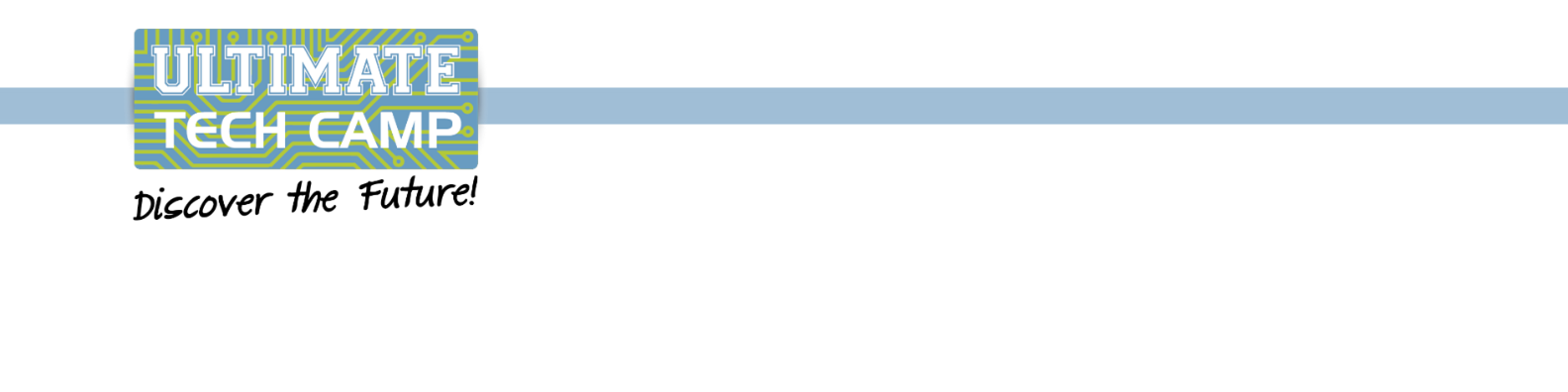 Title:  Ultimate Tech InstructorReporting to:  Ultimate Tech LeaderContract: Seasonal work in summer school holidays. Hours: Monday to Thursday 8.30am – 5.30pm (except on Mondays when you will be expected to start at 8am to set up for the week. Overtime for this will be paid)Pay: £62.49 to £94.86 per day. This consists of a base pay of £55.76 to £84.65 per day, plus an additional £6.73 to £10.22 holiday pay.  Pay is dependent on hours, qualifications and experienceSummary of Position:The role of the Tech Instructor is to deliver outstanding, structured technology and coding activities to small groups of 8- to 14-year-olds on our Ultimate Tech Camps. Using supporting resources and a structured timetable, you will deliver coding and technology activities to children aged between 8-14 over 4 days, with the emphasis being on participation, engagement and creativity. You will also have a pastoral role, being the group leader and key contact for the group of children on the course. There will be an Ultimate Tech Leader and Camp Manager on-site to provide support on care and parent issues.Ideally our Tech Instructors will cover back-to-back courses across a selection of camps in their local area, e.g., Surbiton High School and Sutton High School.
Duties and Responsibilities:Prepare and deliver activities for children aged 8-14, focusing on participation, skills and enjoyment.Travel expenses to and from the location outside your local area will be paid for at 20p per mile.Ensure all policies and procedures on camp are adhered to by yourself and the children in your care, including all health and safety, and safeguarding procedures.Take a pastoral role as a group leader, welcoming new children into your group and liaising with the Camp Manager and/or parents as necessary.Supervise and engage with the children outside of timetabled activities.Live up to the Ultimate Activity Camp promise of ‘Inspiring Children Every Day’ and behave in a manner that reflects the expectations of the company throughout your employment.Show the required energy, enthusiasm and professionalism for the duration of the season, acting as an ambassador for Ultimate Activity Camps and behaving as a suitable role model for children.  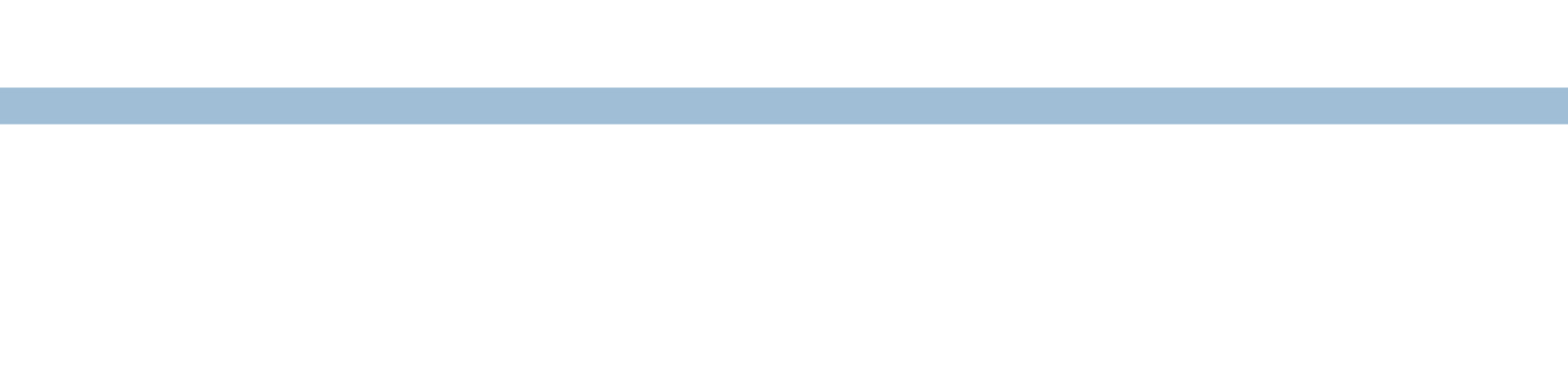 Other ad-hoc duties (equipment maintenance/ordering etc).Essential Requirements:Qualified, or working towards relevant qualifications, in IT teaching, Computer Science or a Digital Media related course (with programming experience). Alternatively, a self-taught individual who can demonstrate their knowledge of programming, ideally with JavaScript or Python experience, with a portfolio.An enthusiastic, energetic individual, who has experience in working with children and has a passion for helping young people develop their IT skills. Some experience in teaching or delivering coding or IT activities, able to tailor delivery and structure according to age and ability, adapting on the day.Good organisation and communication skills.Problem-solving skills, and patience is required. You may have to help several individuals with the same problem one a one-to-one basis and it’s important that you’re able to help them through any moments of frustration with enthusiasm!Someone looking for a sometimes challenging but hugely rewarding and fun job in the holidays, looking to further their career in ICT teaching or the childcare industry.Have a valid driving licence and use of your own car so you can travel to and from the camps in your assigned locations.Have a mobile phone so that they can keep in touch with the Recruitment and Operations Team who will be deploying them as and when camps require support.Desirable RequirementsHold a Paediatric First Aid (6 hour or 12 hour) qualification or be willing to gain one through the Ultimate Activity Company.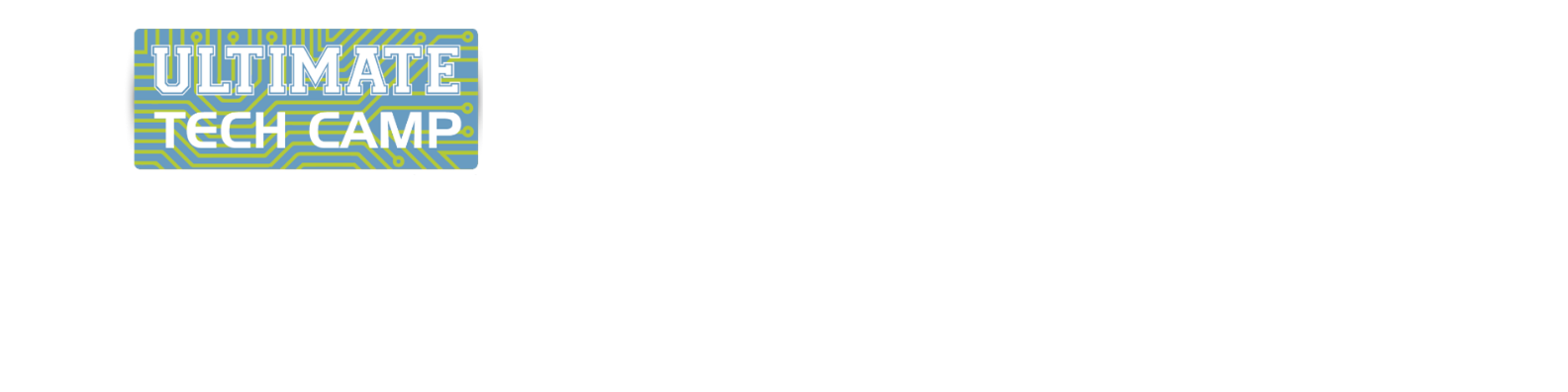 